T.C.GÜNEYSU KAYMAKAMLIĞIGüneysu İlçe Milli Eğitim MüdürlüğüÖğretmenevi ve Akşam Sanat Okulu MüdürlüğüSABOTAJLARA KARŞIKORUMA PLANI2021Müessesenin adı ve yeri: GÜNEYSU ÖĞRETMENEVİ ve (ASO) MÜDÜRLÜĞÜ, Merkez Mahalle Sağlık Caddesi No:5 Güneysu / RizeMüessesenin bağlı olduğu: MİLLİ EĞİTİM BAKANLIĞIKurum ve kuruluş Planın yapılış tarihi: 04/01/20211. KORUNACAK YER HAKKINDA GENEL BİLGİLERa.Müessesenin üretim cinsi: Kamu Hizmeti (Sosyal Tesis)b.Hizmet Kapasitesi: 14 Otel odasında 28 kişi konaklaması, Çok amaçlı salonda 450 Kişi yemek – konferans hizmeti kapasitesi. c.Yerleşme durumu:	2.033,56  m2 arsa üzerinde; 966 m2 bahçe, 1.067,56  m2 zemin + 2  katlı faaliyet binasının, Doğusunda: Güneysu Deresi ; Batısında: Sağlık Caddesi; Kuzeyinde: Güneysu İlçe Merkezi; Güneyinde: Kiremit Köyü Deresi – Kıbledağı yer almaktadır almaktadır.KROKİ: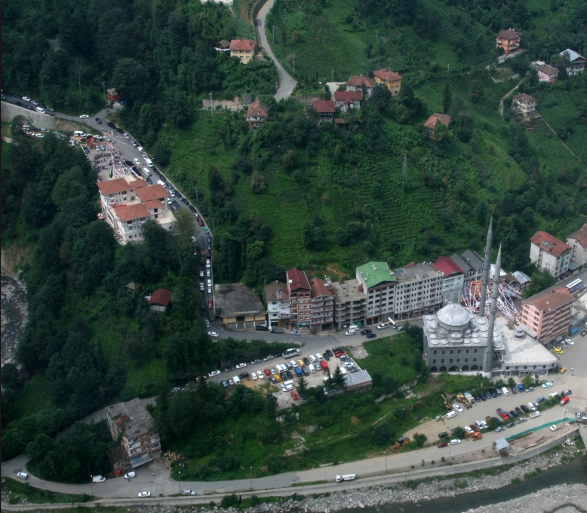 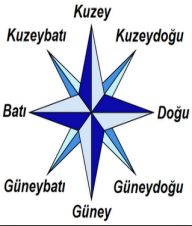 Personel Sayısı:2. KORUMA GRUPLARI VE GÖREVLERİa. Koruma ve Güvenlik AmiriAdı Soyadı: Kadir TARAKÇI (Kurum Müdürü)Koruma ve güvenlik amiri Kadir TARAKÇI, Güneysu Öğretmenevi ve (ASO) Müdürlüğü ait Koruma Planını hazırladı. Uygulanabilir halde olması için gerekli tedbirleri aldı. Sabotajlara ve saldırılara karşı koymada önemli bir yer tutan Koruma Gruplarını oluşturdu.b. Koruma ve Güvenlik Amiri YardımcısıAdı Soyadı: Abdurrahman CERRAHOĞLU (Müdür Yardımcısı) Koruma ve Güvenlik Amirinin çalışmalarında, Koruma ve güvenlik amiri Kadir TARAKÇI’ ya yardımcı oldu.c. Fiziki Koruma GrubuI. KORUMA EKİBİII. YANGIN SÖNDÜRME EKİBİd. Teknik Koruma GrubuI. KURTARMA EKİBİIl. İLKYARDIM EKİBİ3. ALINAN KORUMA TEDBİRLERİa. Hazırlık Bakımından(1) Sabotaj Yapmaya Elverişli Yerler ve Bu Yelerde Alınan Tedbirler.Kalorifer Dairesi: Kalorifer Kazan Daireleri, Kuruma ait Kalorifer kazanını yakan eleman Nuri PEÇE tarafından sürekli kontrol altında tutulmaktadır. Hurda malzemeler açıkta bulundurulmamaktadır, kalorifer usulüne uygun yakılmaktadır. Kalorifer kazanlarının bakımı her yıl yapılmaktadır. Zemin kattaki kazan dairesi giriş kısmı demir kapı ile güvenlikli hale getirilmiştir. Görevli personel sabotajlara karşı uyanık olması açısından uyarılmış olup, şüphe uyandıran herhangi bir durum karşısında, Bina Koruma ve Güvenlik Amirine veya  Müdür Yardımcısına bilgi verecektir.Telefon Santrali Kamera Sistemleri(Ana Sistem Odası):Telefon santrali, kamera sistemle-rinin bulunduğu Sistem Odası,  Kurum Arşiv odasının içerisine kurulmuştur. Oda kapı sürekli kilitli tutulmaktadır.Arşiv: Arşivde işi olan personel, görevli personelin eşliğinde bu bölüme gelmekte ve çıkış da aynı şekilde yapılmaktır. İşi olmayanın giremeyeceği ve bu bölümde sigara, kibrit vb. yanıcı/yakıcı maddelerin içilip/bulundurulamayacağı gerek sözle, gerekse yazılı levhalarla belirtilmektir. İhtiyaç olmadığı sürece kapı sürekli kilitli tutulmaktadır.(2) Girilmesi Yasak Yerlere, Yasağı Bildiren Levhaların İlk Bakışta Görülebilir Biçimde Konulmuştur. Bu Gibi Yerlerin Dış ve İç Kapı, Merdiven ve Pencerelerinde Alınan Emniyet Tedbirleri ve Bu Tedbirlerin Nasıl Kontrol Edildiği;Girilmesi yasak olan yerlerin kapılarına veya görülebilir yerlerine yasağı bildiren levhalar asılmıştır, kapıların kilitli tutulması sağlanmıştır. (Kazan Dairesi, Çatı Katı, Elektrik Odası) Koruma ve Güvenlik Amiri de zaman zaman bu gibi yerleri kontrol ederek tedbirlerin uygulanmasını sağlamaktadır.(3) Müessese ve Tesiste Özellikle Hassas Yerlerde Çalışan Personelin Özel ve Genel Durumunun Sürekli Şekilde Nasıl Tetkik ve Kontrol EdildiğiGüneysu Öğretmenevi ve (ASO) Müdürlüğü binasında çalışan personel hakkında güvenlik soruşturması yapılmıştır. Koruma ve Güvenlik Amirince de bu kişilerin tavır ve davranışları sürekli takip ve kontrol altında bulundurulmaktadır.(4) Sağlanması Güç ve Geç Olacak Yedek Malzeme Depoları ile Diğer Depoların İhtiyaç Yerleri Yakınında Kurulup Kurulmadıkları ve Depoların Nasıl KorunduklarıGüneysu Öğretmenevi ve (ASO) Müdürlüğü gıda deposu Zemin katında ve mutfak bitişiğinde bulunmaktadır. Gıda malzemelerinde herhangi bir sebeple meydana gelebilecek tahribat karşısında gerekli olacak gıda malzemesi ihale uhdesi bulunan firmadan temin edilecektir.(5) Bir Hedef Sahasında Toplu Halde Bulunan Araç, Gereç, Akaryakıt, Yiyecek ve Giyecek Depoları ile Önemli Tesislerin Planlı Olarak Güvenli Bölgelere Dağıtılması İçin Alınan Tedbir ve TertiplerGüneysu Öğretmenevi ve (ASO) Müdürlüğü binasında akaryakıt deposu bulunmamaktadır. Personele ve Misafirlere ait taşıtlar Kurum bahçesi içerisinde düzenli olarak park etmeleri sağlanmaktadır. Yangın vukuunda bulundukları yerden uzağa götürülmeleri için gerekli tedbirler alınmıştır.(6) Özel Tedbir ve Sınırlamalar Alınması Gereken Müesseselerde ve Zamanlarda Müessese Personeline İş Yerleri için Fotoğraflı Giriş Kartları Verilip Verilmediği ve İşçilerin Kendi İşyerlerinden Başka Yerlere Girmemelerinin Nasıl Kontrol EdildiğiGüneysu Öğretmenevi ve (ASO) Müdürlüğü, Kurum personeline mesai saatleri içinde "İsimli Personel Kartı"nı sol yakalarına devamlı surette takmaktadırlar. Girilmesi yasak olan yerler ise sürekli kilitli tutulduğundan ve yasağı bildiren levhalar görülebilir yerlere asıldığından hem personelin hem de yabancı şahısların girmesi önlenmektedir.(7) Komşu Binalardan veya Bu binaların Damlarından yada herhangi Bir yerinden Müessese ve Tesise Girmek Mümkün ise Bu Gibi Yerlerin Nasıl kontrol edildiğiKurum binasına Zemin kat giriş kapısından ve Resepsiyon Protokol ana giriş kapısından girilmektedir. Kurum ana giriş kapısında mesai saatleri içinde ve dışında görevli personel tarafından giriş-çıkış denetimi sağlanmaktadır. Bina yakınındaki apartmanlardan binaya girmek mümkün değildir. Zemin kat giriş kapıları mesai dışında kilitli olup, gerektiğinde görevli personel tarafından açılmaktadır.b. Teknik Bakımdan:(1) Sabotajlara Elverişli Hassas Yerlerde Teknik Bakımdan Alınan Zorunlu TedbirlerTeknik malzemelerin bulunduğu kısımlarda çalışan personel dışındakilerin girmesi kesinlikle önlenmektedir, buralardaki alet ve malzemeleri sorumlularından başkasının kullanmasına izin verilememektedir.(2) Teknik Koruma Grubu Teşkilatının Kaç Kişiden Oluştuğu ve Bu Teşkilatın İşlere Dair BilgilerGüneysu Öğretmenevi ve (ASO) Müdürlüğü bünyesinde oluşturulan teknik koruma grubu elemanları 2 teknik personelden ibarettir. Bu grup, sabotaja müsait olan kalorifer dairesi, ana sistem odası ve arızalanan kısımların acil tamirini yapacak ve durumdan Koruma ve Güvenlik Amirini haberdar edecektir.(3) Müessese ve Tesiste Meydana Gelecek Herhangi Bir Teknik Arızanın En Kısa Zamanda Giderilebilmesi İçin Alınan TedbirlerTeknik koruma ekipleri gerekli alet ve edevatla donatıldı, gerekli yedek malzeme bulundurulmaktadır. İhtiyaç duyulduğunda ise Kurumun  Teknik Bakım hizmeti aldığı özel işyerlerinden yararlanılmaktadır. (4) Patlayıcı Maddelere Karşı Alınan TedbirlerGüneysu Öğretmenevi ve (ASO) Müdürlüğü binasında patlayıcı madde bulunmamaktadır.(5) Parlayıcı ve Yanıcı Maddelere Karşı Alınan TedbirlerGüneysu Öğretmenevi ve (ASO) Müdürlüğü binasında patlayıcı madde bulunmamaktadır. (6) Yangınlara Karşı Alınan TedbirlerBina katlarının çeşitli yerlerinde duvara monte edilmiş yangın alarm sistemine bağlı ikaz düğmeleri bulunmaktadır. Elektriğin kesik olması halinde uyarı, kurumda bulunan jeneratör devreye girecektir. Her katın muhtelif yerlerine yangın söndürme cihazları konulmuştur. Ayrıca her kattaki lavabo ve tuvaletlerde su muslukları bulunmaktadır.Yangından korunma ve yangının önlenmesi ile ilgili talimat ve görevli personeli gösterir çizelge koridorlara asılmıştır.(7) Elektro-Manyetik, Nükleer, Kimyasal ve buna benzer etkilere karşı Alınan TedbirlerElektro-manyetik dalgalara karşı teknik atölyedeki cihazlar, bilgisayarlar ve diğer cihazlar kullanılmadıkları sürece enerji kaynakları kesilecek ve şifreleri gizli tutulacaktır.(8) Müessese ve Tesisin Özelliklerine Göre Alınması Gereken Diğer Tedbir ve TertiplerSivil Savunma Planı uyarınca kurulan Sivil Savunma Servisleri de göreve hazır halde eğitimli olarak  bulundurulmaktadır.c. Korumu Bakımından:(1) Korumu Personelinin Kaç Kişi Olduğu ve Nerelerde GörevlendirildikleriGüneysu Öğretmenevi ve (ASO) Müdürlüğü fiziki koruma grubunda görev yapmak üzere 5 personel görevlendirilmiştir. Personelin sorumlu olduğu yerler 2. Sayfada gösterilmiştir.(2) Koruma personeli İle İlgili Güvenlik Araştırmalarının Yapılıp YapılmadığıKoruma grubunda görevlendirilen personelin güvenlik araştırmaları sabıka kayıtları alınarak araştırılmıştır.(3)Nöbet ve Devriye Hizmetlerinin 24 saat Süreklilik Esasına Göre Ne Şekilde TertiplendiğiMesai başlangıcından bitimine kadar olan süre içinde Kurum personeli tarafından genel güvenlik sağlanmaktadır. Mesai haricinde ise 24 saat esasına göre çalışan Kurum Resepsiyon personeli tarafından tüm tedbirleri almaktadır. Ayrıca Güneysu İlçe Emniyet Müdürlüğü tarafından devriye hizmetleri belirli zamanlarda gönderilen ekipler tarafından yürütülmek-tedir.(4) Nöbetçiler ve Devriyelerin Nasıl Kontrol EdildikleriKurumda çalışan tüm personele görevleri yazılı olarak bildirilmiştir. Koruma ve Güvenlik Amir’ince zaman zaman nöbetçi personel kontrol edilmekte ve görevlerini başarılı bir şekilde yürütmeleri sağlanmaktadır.(5) Korumu Personelin Bir saldırıyı Karşılamak Üzere Ne Şekilde  Donatıldığı, Nerede ve Nasıl Eğitim GördüğüFiziki koruma grubuna seçilen personelin eğitimleri, Koruma ve Güvenlik Amirinin uygun göreceği yer, zaman ve sürelerde yaptırılacaktır. Fiziki koruma grubu personeli saldırılara öncelikle yakın mücadele usulleri ile karşı koyacaklarından donatımları da uygun araçlarla techiz edilecektir.(6) Müessese ve Tesisi Genel Giriş Kapılarının Sayısı ve Bu Kapılarda Alınan Koruma TedbirleriGüneysu Öğretmenevi ve (ASO) Müdürlüğü binasına giriş ve çıkış toplam 5 kapıdan yapılmaktadır. Bu kapılardan 2 tanesi sürekli kilitli tutulmaktadır. Mesai saatler içerisinde açık olan 3 kapı görevli personel tarafından kontrol edilmekte  ayrıca tüm kapı giriş çıkışları güvenlik kamerası ile kayıt altına alınmaktadır. Mesai dışında 24 saat esasına göre nöbet tutan personel tarafından ana giriş kapısı  kontrolü sağlanmaktadır.(7) İşçilerin, İdari ve Teknik Diğer Personelin Giriş Çıkışlarına Ayrılan Tedbirler, Aramaların Hangi Yerlerde ve Nasıl YapılacağıDurumlarından kuşkulanan şahıslar olduğunda Kurum ve Güvenlik Amirinin nezaretinde Kurum Müdürü odasında görevli personel tarafından üstleri aranmakta ve gerekli kontrol yapılmaktadır.(8) Müessese ve Tesisin Etrafında Tel Örgü, Parmaklık veya Duvar Gibi Engellerden Hangilerinin Bulunduğu, Bunları Genişlik ve YükseklikleriGüneysu Öğretmenevi ve (ASO) Müdürlüğü hizmet binasının çevresi kısmi olarak 1,5 metre yüksekliğindeki duvar ve kısmı olarak da 80 cm demir parmaklıkla çevrilmiştir.(9) Müessese ve Tesisin Etrafında ve Özellikle Önemli Olan Yerlerde İç ve Dış Aydınlatmanın Yeterli Derecede Yapılıp YapılamadığıGüneysu Öğretmenevi ve (ASO) Müdürlüğü hizmet binasının dış ve iç aydınlatması yeterlidir.(10) Tesisin Önemi, Kapladığı Alanın Genişliği ve Bulunduğu Yerin Topografik Yapısı Dikkate Alınarak Çevresinde Nöbetçi Kule veya Kulübelerinin Yapılıp Yapılmadığı, Gerekli Muharebe İrtibatlarının Bulunup BulunmadığıBinanın konumuna göre nöbetçi kule ya da kulübesine ihtiyaç yoktur. Haberleşme mevcut telefonlarla yapılmaktadır.(11) Bir Tehlike Anında Kullanılmak Üzere İkaz ve Alarm Sisteminin Kurulup KurulmadığıYangın ihbar sistemi ile kimyasal ve radyoaktif saldırılara karşı alarm sistemleri mevcuttur.d. Ziyaretçiler Bakımından:(1) Ziyaretçiler Hangi Günlerde Hangi Kapıdan Girebilecekleri, Nerede Ziyarette Bulunabilecekleri, Hüviyetlerin ve Ziyaret Sebeplerinin Kaydedileceği Bir Defterin Bulunup Bulunmadığı, Bu Defterin Bitiminden İtibaren İki Yıl Süre İle Saklanıp Saklanmadığı ve Ziyaretçilerin Ne Şekilde Kontrol Altında TutulduğuKurum hizmet binası girişlerinde herhangi bir ziyaretçi kayıt defteri tutulmamakta olup, Kurumumuzda misafir olarak kalan tüm personel bilgileri kayıt altına alınmakta ve Kurum arşivinde 8 yıl süre ile saklanmaktadır. Kuruma ait tüm giriş ve çıkışlar 24 saat güvenlik kamerası ile kontrol ve kayıt altına alınmaktadır.(2) Özel misafirhane ve Lojmanları Olan Müessese ve Tesislere Gelecek Ziyaretçiler veya Misafirlerin Nasıl Tespit ve Muhafaza EdildiğiGüneysu Öğretmenevi ve (ASO) Müdürlüğü otelinde konaklama talebi olan ve Kurum yöneticilerinin misafir edilmesini uygun gördüğü kişilerden kimlik fotokopileri alınır. TC Kimlik numaraları İlçe Emniyet Amirliğine bildirilir. Kalmasında güvenlik açısından zafiyet bulunmayan kişiler misafir edilir.e. Araçlar Bakımından:Müessese ve Tesise Girecek veya Çıkacak Her Türlü Araç, Gereç ve Eşyanın Özellikle Patlayıcı, Parlayıcı, Yanıcı ve Yakıcı Maddelerin Yükleme ve Boşaltılmasında Alınan Emniyet Tedbirlerinin Neler OlduğuGüneysu Öğretmenevi ve (ASO) Müdürlüğü binasının bahçesine yabancı araçlar kesinlikle sokulmamakta, herhangi bir sebeple gelen araçlar bahçe ihata duvarının dışında park ettirilmektedir. Zorunlu hallerde ise gerekli kontrol yapıldıktan sonra içerideki emniyetli sahaya alınmaktadır.4. SABOTAJ HABERİNİN DUYURULMASIa. İhbarlı Sabotaj ve Saldırı Halinde:(1) Çalışma Saatleri İçinde: Yapılacağı önceden haber alınan sabotaj ve saldırılarda sabotajı ilk öğrenen şahıs anında Polis İmdat Telefonu = 155Koruma ve Güvenlik Amiri Kadir TARAKÇI = 505-2347671Güneysu İlçe Milli Eğitim Müdürlüğü = 0464-3441441 numaralı telefonlarabildirecek, aldığı emir doğrultusunda mahalli kolluk kuvvetleriyle temasa geçecektir. Sabotaj yönünden hassas olan yerlerde gerekli önlemleri aldıracak, yangın söndürme ekiplerini ve koruma gruplarını göreve, yangın söndürme cihaz ve araçlarını da kullanılmaya hazır hale getirecektir. İş veya ziyaret için gelen yabancı personel ile birlikte taşıt araçlarının da binanın uzağına naklettirilmesini sağlayacak, ana giriş kapısında ve pencerelerde gerekli fiziki tedbirleri aldıracaktır.(2) Çalışma Saatleri Dışında: Sabotaj veya saldırının çalışma saatleri dışında yapılacağı haber alınmışsa görevli nöbetçi personel yukarıda belirtilen şekilde durumu Polis İmdat Telefonu = 155Koruma ve Güvenlik Amiri Kadir TARAKÇI = 505-2347671Güneysu İlçe Milli Eğitim Müdürü Bayram Gündoğar = 05357757788 numaralı telefonlarabildirecek, direktif doğrultusunda mahalli kolluk kuvvetleri ile irtibat sağlayacaklardır. Koruma görevlileri de adreslerinden çağrılarak, gerekli diğer tedbirler alınacaktır.b. İhbarsız Sabotaj ve Saldırı Halinde:(1) Çalışma Saatleri İçinde: Çalışma saatleri içinde vuku bulan sabotaj ve saldırılarda, fiziki koruma grubu personeli olaya anında müdahale ederek, karşı koyacaklardır. Polis İmdat Telefonu = 155Koruma ve Güvenlik Amiri Kadir TARAKÇI = 505-2347671Güneysu İlçe Milli Eğitim Müdürlüğü = 0464-3441441 numaralı telefonlaraolay hakkında bilgi verilecek mahalli kolluk kuvvetlerinden yardım talep edilecektir. Yangın ekipleri, görevlerinin başında olacak ve varsa başlangıç yangınlarını söndürmeye çalışacaklardır. Mahalli kolluk kuvvetleri gelinceye kadar hassas kısımların korunmasına çalışılacak, can ve mal kaybının önlenmesi için gereken tedbirler alınacaktır.(2) Çalışma Saatleri Dışında: Aniden ve/veya zora başvurularak yapılan sabotajlarda, nöbetçi personel duruma anında müdahale edecek, fiziki mukavemet gösterecek, bu esnada da mahalli kolluk kuvvetleri ile temasa geçeceklerdir. Polis İmdat Telefonu = 155Koruma ve Güvenlik Amiri Kadir TARAKÇI = 505-2347671Güneysu İlçe Milli Eğitim Müdürü Bayram Gündoğar = 05357757788 numaralı telefonlarahaberdar edilecek, kolluk kuvvetleri gelinceye kadar gerekli fiziki tedbirlerin uygulanmasına devam edilecektir. Sabotaj sonucunda yangın meydana gelmişse, yangının kontrol altına alınmasına ve söndürülmesine çalışılacak, itfaiyeye de haber verilecektir.c. Sabotaj Olayından Sonra Fiziki ve Teknik Koruma Gruplarının Yapacağı İşler:Sabotaj olayını gerçekleşmesinden sonra fiziki koruma elemanları sabotajcıları yakalamaya çalışacak, can ve mal kaybını önlemek için gerekli kurtarma çalışmalarına katılacaklardır. Koruma ve Güvenlik Amirinin direktifleri doğrultusunda diğer çalışmaları da yürüteceklerdir. Teknik koruma personeli de arızalanan ve hasar gören kısımların acil tamirini yapacaklardır.5. İŞBİRLİĞİ KOORDİNASYON VE KONTROLKorumu ve Güvenlik Amiri Güneysu İlçe Milli Eğitim Müdürlüğünün bilgisi altında mahalli kolluk kuvvetlerini bu konularla ilgili yöneticisi ile tanışacak, müessese içinde ve dışında durumları kuşku uyandıran kişiler hakkında bilgi verecek, kuşku sebeplerini açıklayacaktır.Güneysu Öğretmenevi ve (ASO) Müdürlüğü içeriden ve dışarıdan yönelen tehditlerin ciddiyet arz etmesi, terörist veya gizli ideolojik örgütlerin ilgili görünmesi halinde Güneysu İlçe Milli Eğitim Müdürlüğün direktifi ile mahalli kolluk kuvvetlerini haberdar edecektir.Kuruma ve Güvenlik amiri ya da koruma personeli Güneysu Öğretmenevi ve (ASO) Müdürlüğü binası yakınında yol üzerinde ya da otomobil vb. araçlarla sandık, çuval, paket, bidon, varil gibi eşyaları öncelikle teknik koruma personeli kontrol altına alacak daha sonra da kolluk kuvvetlerine bildireceklerdir.6.   EKLER          :             Okul/Kurum binası vaziyet planı (1 Sayfa)Okul/Kurum binası yerleşim planı (3 sayfa)  Karşılıklı Yardımlaşma Ve İş Birliği Protokolü (1 sayfa)… / 01 /2021Kadir TARAKÇIKurum MüdürüKARŞILIKLI YARDIMLAŞMA VE İŞ BİRLİĞİ PROTOKOLÜGüneysu Öğretmenevi ve (ASO) Müdürlüğü mevcut imkânları çerçevesinde Osman Erkan Kız Anadolu İmam Hatip Lisesi ile aşağıda gösterilen konularda ve belirtilen çerçevede karşılıklı yardımlaşma ve işbirliği yapar.1. Bir doğal afet durumunda ortaya çıkacak duruma göre her iki kurumda birbirlerinin isteklerini karşılayacak ve mevcut servisleri ile yardımcı olacaktır.2. Yangınlara karşı korunma ve söndürmede:a.  Kurumlar kendilerine has yangından korunma ve söndürme önlemlerini alırlar.b.  Görevli personelini eğitirler.c. Gerektiğinde eğitim ve tatbikatlarda yardımlaşırlar ve birer ekiple birbirine yardımcı olurlar.3. Barışta ve savaşta oluşan duruma ve ihtiyaca göre mevcut imkânlar çerçevesinde ihtiyaçlarından fazla kuvvet ve gereçleri ile birbirlerine yardımda bulunacaklardır. Yardımların cins ve miktarı ile diğer şartlar duruma göre düzenlenecektir.İş bu protokol kurumlarımız arasında karşılıklı yardımlaşma ve işbirliği amacıyla 29/12/2020 tarihinde düzenlenmiştir.              Ali Kemal MABOÇOĞLU				               Kadir TARAKÇIOsman Erkan Kız Anadolu İmam Hatip Lisesi                        Öğretmenevi ve (ASO)  MüdürüPersonel Miktarı:ERKEKKADINMemur/Öğretmen20Sözleşmeli Personel62Toplam82Adı ve SoyadıGöreviSorumlu Olduğu YerSorumlu Olduğu YerAbdurrahman CERRAHOĞLUMüdür YardımcısıMüdür YardımcısıZemin KatAyşe KALENDERSözleşmeli PersonelSözleşmeli Personel1. KatÖmer ERKANSözleşmeli PersonelSözleşmeli Personel2. KatAdı ve SoyadıGöreviSorumlu Olduğu YerSorumlu Olduğu YerNuri PEÇESözleşmeli PersonelSözleşmeli PersonelZemin KatMuhsin GÜRSözleşmeli PersonelSözleşmeli Personel1. KatMuhammet AKSözleşmeli PersonelSözleşmeli Personel2. KatAdı ve SoyadıGöreviSorumlu Olduğu YerSorumlu Olduğu YerMuhsin GÜRSözleşmeli PersonelSözleşmeli PersonelZemin KatÖmer ERKANSözleşmeli PersonelSözleşmeli Personel1 ve 2. KatAdı ve SoyadıGöreviSorumlu Olduğu YerSorumlu Olduğu YerEselya YELKENSözleşmeli PersonelSözleşmeli PersonelZemin KatÖmer ERKANSözleşmeli PersonelSözleşmeli Personel1 ve 2. Kat